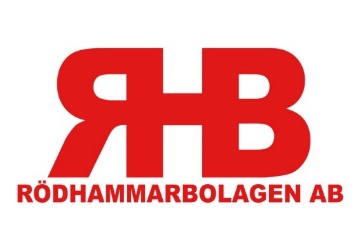 Justerbar Spolpost trummaOBS! Tänk på att teleskopsröret ska ”vila” på staget!Trumman går att justera 20cm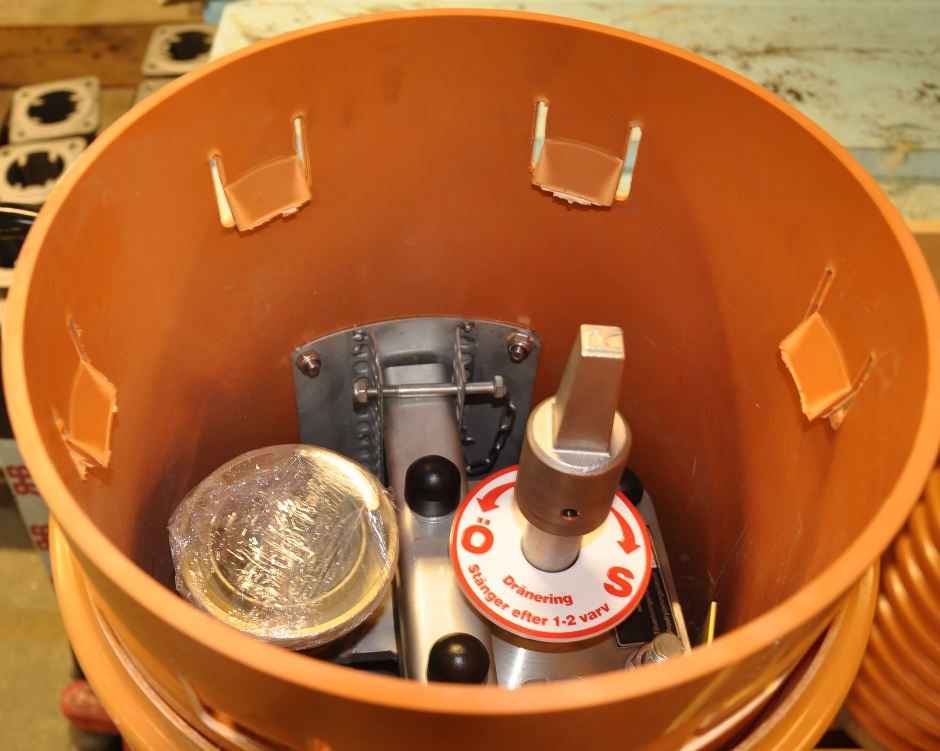 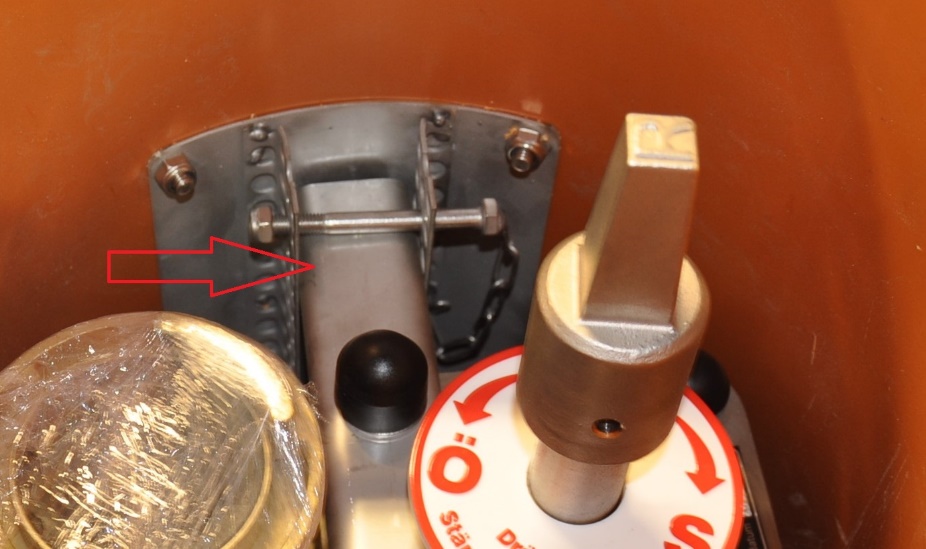 